XIV Петербургский международный образовательный форум 2024Государственное бюджетное общеобразовательное учреждениесредняя общеобразовательная школа №630Приморского района Санкт-ПетербургаПлан мероприятий межрегионального семинара«Коллаборация основного общего и дополнительного образования как инструмент инновационного развития школы»Пленарное заседание26 марта 2024 года, 11.00 часов, центр цифрового образования «ИнфинITи», кабинет 105Модератор: Милютина Марианна Андреевна, заместитель директора по УВР, ГБОУ школа №630 Приморского района Санкт-ПетербургаСекция 1 "Методика проведения вводного интерактивного урока для вовлечения детей в VR-технологии на базе образовательной среды Varwin"26 марта 2024 года, 12.00 часов, центр цифрового образования «ИнфинITи», кабинет 104Модератор: Пикулев Александр Евгеньевич, руководитель образовательного направления VarwinСекция 2 «Технологии развития инженерного мышления у младших школьников (1–4 класс)»26 марта 2024 года, 12.00 часов, центр цифрового образования «ИнфинITи», кабинет 102 Модератор: Гиберт Наталия Владимировна, заместитель директора по сопровождению учебного процесса АНО ДПО «Открытый молодёжный университет»Секция 3 «Беспилотный транспорт. Сборка и программирование системы обнаружения препятствия на базе микроконтроллера»26 марта 2024 года, 12.00 часов, центр цифрового образования «ИнфинITи», кабинет 103 Модератор: Глушкова Лариса Сергеевна, методист по разработке образовательного контента АНО ДПО «Открытый молодёжный университет»Секция 4 «Опыт коллаборации основного общего и дополнительного образования, как инструмента инновационного развития школы»26 марта 2024 года, 12.00 часов, центр цифрового образования «ИнфинITи», кабинет 108Модератор: Коршиков Валентин Юрьевич, учитель информатики и ИКТ ГБОУ школа №630 Приморского района Санкт-ПетербургаКруглый стол. Подведение итогов семинара26 марта 2024 года, 13.00 часов, центр цифрового образования «ИнфинITи», кабинет 105Программа межрегионального семинара«Коллаборацияосновного общего идополнительного образования как инструмент инновационного развития школы»ДАТА ПРОВЕДЕНИЯ: 26 марта 2024 ГОДАнАЧАЛО конференции:11.00мЕСТО ПРОВЕДЕНИЯ:гБОУ ШКОЛА № 630, сАНКТ-ПЕТЕРБУРГ,Приморский район, УЛ. мЕБЕЛЬНАЯ Д.21, КОРп.3, Литер АВремяМероприятиеМесто проведения10.00-11.00Регистрация участниковЦентральный холл 11.00-11.40Пленарное заседаниеЦЦО «ИнфинITи», каб. 10511.40-12.00Кофе-брейкЦЦО «ИнфинITи», холл12.00-13.00Секция 1ЦЦО «ИнфинITи», каб. 10412.00-13.00Секция 2ЦЦО «ИнфинITи», каб. 10212.00-13.00Секция 3ЦЦО «ИнфинITи», каб. 10312.00-13.00Секция 4ЦЦО «ИнфинITи», каб. 10813.00-13.30Круглый стол. Подведение итогов семинараЦЦО «ИнфинITи», каб. 105ВремяСодержание деятельности или название выступленияВедущий
(выступающие) 11.00 -11.10Приветственное слово участникам конференции Иващенко Людмила Егоровна, директор ГБОУ школа №630 Приморского района Санкт-Петербурга11.10-11.15Новые инструменты в профессиональной деятельности педагогаМилютина Марианна Андреевна, учитель физики ГБОУ школа №630 Приморского района Санкт-ПетербургаНикушкина Светлана Леонидовна, учитель математики ГБОУ школа №630 Приморского района Санкт-Петербурга11.15-11.20 Пропедевтика инженерного образования младших школьников через создание детских научных клубов «Фабрика миров»Гиберт Наталия Владимировна, заместитель директора по сопровождению учебного процесса АНО ДПО «Открытый молодёжный университет» г. Томск11.20-11.30Модель комплексного инженерного образования школьников 5–11 классовГлушкова Лариса Сергеевна, методист по разработке образовательного контента АНО ДПО «Открытый молодёжный университет» г. Томск11.30-11.40Итоги НТО Junior 2024 по сфере "Технологии и виртуальная реальность" и подготовка к сезону 2025"Машарова Виктория Алексеевна, ведущий методист VarwinВремяСодержание деятельности или название выступленияВедущий
(выступающие) 12.00-12.05Вступительное слово. Пикулев Александр Евгеньевич, руководитель образовательного направления Varwin12.05-13.00Мастер-класс. "Методика проведения вводного интерактивного урока для вовлечения детей в VR-технологии на базе образовательной среды Varwin"Пикулев Александр Евгеньевич, руководитель образовательного направления VarwinВремяСодержание деятельности или название выступленияВедущий
(выступающие) 12.00-12.05Вступительное слово. «Фабрика миров»: как зажечь искру изобретательства в детях.Гиберт Наталия Владимировна, заместитель директора по сопровождению учебного процесса АНО ДПО «Открытый молодёжный университет»12.05-12.55Мастер-класс. От идей к проектам: прединженерная подготовка учащихся как изобретателей технологичных устройств и их экосистем. Примеры методических приёмов в программе «Фабрика Миров» для начальной школы.Гиберт Наталия Владимировна, заместитель директора по сопровождению учебного процесса АНО ДПО «Открытый молодёжный университет»12.55-13.00Междисциплинарность и конвергентный подход в дополнительном образовании на основе программы Фабрика миров для 1 и 2 классов.Баранова Людмила Юрьевна, заместитель директора по УВР, учитель ГБОУ школа № 630 Приморского района Санкт-ПетербургаВремяСодержание деятельности или название выступленияВедущий
(выступающие) 12.00-12.05Вступительное слово. Цифровая платформа Mytrack как инструмент инженерной подготовки школьников.Глушкова Лариса Сергеевна, методист по разработке образовательного контента АНО ДПО «Открытый молодёжный университет»12.05-13.00Мастер-класс Беспилотный транспорт. Сборка и программирование системы обнаружения препятствия на базе микроконтроллераГлушкова Лариса Сергеевна, методист по разработке образовательного контента АНО ДПО «Открытый молодёжный университет»ВремяСодержание деятельности или название выступленияВедущий
(выступающие) 12.00-12.10Организация обучения в новом профориентационном проекте для школьников «Моя первая профессия» по направлению «Консультант в области развития цифровой грамотности населения (цифровой куратор)» Милютина Марианна Андреевна, учитель физики ГБОУ школа №630 Приморского района Санкт-Петербурга12.10-12.20Опыт сетевого взаимодействия и реализации образовательной программы с СПО для ранней профориентации обучающихсяВайнер Елена Ивановна, учитель технологии ГБОУ школа №630 Приморского района Санкт-Петербурга12.20-12.30Самонаправленное обучение: формирование у обучающихся навыков программирования на языке Python с использованием онлайн-платформы StepikКоршиков Валентин Юрьевич, учитель информатики и ИКТ ГБОУ школа №630 Приморского района Санкт-Петербурга12.30-12.40Использование различных сред программирования, предназначенные для пропедевтики программированияРогова Ирина Викторовна, учитель информатики и ИКТ ГБОУ школа №630 Приморского района Санкт-Петербурга12.40-12.50Опыт подготовки обучающихся к олимпиадам по физической культуреТараканова Екатерина Михайловна, учитель физической культуры ГБОУ школа №630 Приморского района Санкт-Петербурга12.50-13.00Интеграция общего и дополнительного образования в школе на основе организации деятельности школьного спортивного клубаКашина Яна Викторовна, учитель физической культуры ГБОУ школа №630 Приморского района Санкт-Петербурга13.00-13.10Применение искусственного интеллекта в разработке дизайн-проекта на уроках технологииПроломова Анна Михайловна, педагог ОДОД ГБОУ школа №630 Приморского района Санкт-ПетербургаВремяСодержание деятельности или название выступленияВедущий
(выступающие) 13.00-13.30Круглый стол. Подведение итогов семинара1 этаж, 105 кабинетВаш отзыв: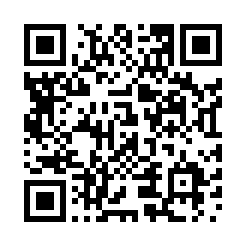 Сайт: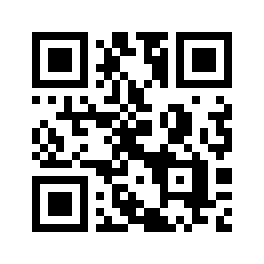 Наши контактыСайт школы: https://school630.ru/index.phpГруппа в VK: https://vk.com/s630spbАдрес: Санкт-Петербург, Приморский район, ул. Мебельная, д.21, корпус 3Телефон: +7 (812) 246-04-10E-mail: school630spb@mail.ru